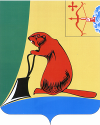 О проведении публичных слушаний по проекту решения Тужинской районной Думы «О внесении изменений в Устав муниципального образования Тужинский муниципальный район»	 В соответствии со статьей 28 Федерального закона от 06.10.2013             №131-ФЗ «Об общих принципах организации местного самоуправления в Российской Федерации», с Положением о публичных слушаниях в муниципальном образовании Тужинский муниципальный район, утвержденном решением Тужинской районной Думы от 09.08.2005 №25/275, на основании статьи 14 Устава муниципального образования Тужинский муниципальный район Тужинская районная Дума РЕШИЛА:	1. Провести 19 февраля 2014 года с 9.00 часов в зале заседаний администрации Тужинского муниципального района по адресу: пгт Тужа, ул. Горького,5 публичные слушания по проекту решения Тужинской районной Думы «О внесении изменений в Устав муниципального образования Тужинский муниципальный район».	2. Опубликовать настоящее решение вместе с проектом решения Тужинской районной Думы «О внесении изменений в Устав муниципального образования Тужинский муниципальный район» в Бюллетене муниципальных нормативных правовых актов органов местного самоуправления Тужинского муниципального района Кировской области в установленном порядке и разместить в сети «Интернет» на предоставленном Правительством Кировской области Интернет-сайте для размещения органами местного самоуправления муниципальных районов, городских округов Кировской области информации о муниципальных районах, городских округах Кировской области с официальным адресом: http://www.municipal.ako.kirov.ru. 	3. Контроль за подготовкой и проведением публичных слушаний возложить на администрацию Тужинского муниципального района.	4. Настоящее решение вступает в силу со дня его официального опубликования.Глава Тужинского района   						   	Л.А. ТрушковаТУЖИНСКАЯ РАЙОННАЯ ДУМАКИРОВСКОЙ ОБЛАСТИРЕШЕНИЕпгт ТужаО внесении изменений в Устав муниципального образования Тужинский муниципальный районВ соответствии со статьями 15, 54 Федерального закона от 06.10.2003           № 131- ФЗ «Об общих принципах организации местного самоуправления в Российской Федерации», с Федеральным законом от 05.04.2013 N 44-ФЗ «О контрактной системе в сфере закупок товаров, работ, услуг для обеспечения государственных и муниципальных нужд», на основании статьи 21 Устава муниципального образования Тужинский муниципальный район Тужинская районная Дума РЕШИЛА:	1. Внести в Устав муниципального образования Тужинский муниципальный район, принятый решением Тужинской районной Думы от 27.06.2005 № 23/257 (далее — Устав), следующие изменения:	1.1. Часть 1 статьи 8 Устава дополнить пунктом 9.1:«9.1) разработка и осуществление мер, направленных на укрепление межнационального и межконфессионального согласия, поддержку и развитие языков и культуры народов Российской Федерации, проживающих на территории муниципального района, реализацию прав национальных меньшинств, обеспечение социальной и культурной адаптации мигрантов, профилактику межнациональных (межэтнических) конфликтов»;	1.2. В пункте 12 части 1 статьи 8 Устава слова «в медицинских учреждениях» заменить словами «в медицинских организациях», слова «гарантий оказания гражданам Российской Федерации бесплатной медицинской помощи» заменить словами «гарантий бесплатного оказания гражданам медицинской помощи»;1.3. Пункт 16 части 2 статьи 21 Устава изложить в следующей редакции:«16) утверждение положения о планировании закупок товаров, работ, услуг, определении поставщиков (подрядчиков, исполнителей), заключении муниципальных контрактов, мониторинге, аудите и контроле за соблюдением законодательства РФ»;	1.4. Часть 5 статьи 32 Устава дополнить пунктом 11.2:«11.2) разработка и осуществление мер, направленных на укрепление межнационального и межконфессионального согласия, поддержку и развитие языков и культуры народов Российской Федерации, проживающих на территории муниципального района, реализацию прав национальных меньшинств, обеспечение социальной и культурной адаптации мигрантов, профилактику межнациональных (межэтнических) конфликтов»;1.5. Статью 50 Устава изложить в следующей редакции:«Статья 50. Закупки для обеспечения муниципальных нужд1. Закупки товаров, работ, услуг для обеспечения муниципальных нужд осуществляются в соответствии с законодательством Российской Федерации о контрактной системе в сфере закупок товаров, работ, услуг для обеспечения государственных и муниципальных нужд.2. Закупки товаров, работ, услуг для обеспечения муниципальных нужд осуществляются за счет средств местного бюджета».2. Зарегистрировать изменения в Устав муниципального образования Тужинский муниципальный район в порядке, установленном Федеральным законом от 21.07.2005 № 97-ФЗ «О государственной регистрации уставов муниципальных образований».	3. Настоящее решение вступает в силу в соответствии с действующим законодательством.Глава Тужинского района	 			         		   Л.А.Трушкова№